ISTITUTO COMPRENSIVO VILLAFRANCA TIRRENACLASSE……… SEZ. … PLESSO……………..ANNO SCOLASTICO 2021/2022ANALISI DELLA CLASSE1b. COMPORTAMENTO E FREQUENZA1c. FASCE DI LIVELLO1 d. ALUNNI CON BISOGNI EDUCATIVI SPECIALI2.ORGANIZZAZIONE DIDATTICA DEL PERCORSO FORMATIVOCome già esplicitato nella progettazione, i contenuti sono stati adeguati e adattati agli interessi e/o alle reali capacità degli alunni. Obiettivo prioritario del Consiglio è stato quello di privilegiare l’acquisizione delle abilità e di un efficace metodo di studio e di lavoro.PERCORSI DI APPRENDIMENTO Riferendosi al profilo formativo nonché alle competenze in esso previste, sono state elaborate dai docenti di tutte le materie percorsi di apprendimento funzionali allo sviluppo delle competenze suddette e calibrati sui bisogni e le potenzialità degli alunni. I percorsi preventivati sono stati integralmente svoltiI percorsi preventivati sono stati parzialmente svolti per i seguenti motivi:3.RISULTATI DEGLI INTERVENTI PERSONALIZZATI EFFETTUATI3 a. AZIONE DI POTENZIAMENTO/APPROFONDIMENTO_ Approfondimento di tematiche già svolte_ Organizzazione di specifiche attività per gruppi di studenti finalizzate al potenziamentoGli interventi di potenziamento sono stati effettuati:nell’ambito di progetti di Istituto ..........................................................................................nell’ambito delle attività di laboratorio ……………………………………………………con attività teatrali, musicali, artistiche ……………………………………………………con incontri di carattere informativo-culturale con soggetti esterni …………………….....Gli interventi di potenziamento/approfondimento delle conoscenze e delle abilità sono risultati nel complesso:MOLTO EFFICACIABBASTANZA EFFICACIPARZIALMENTE EFFICACISCARSAMENTE EFFICACI3 b. AZIONE DI RECUPERO- Esercitazioni guidate di vario genere ed attività di recupero delle abilità- Interventi individualizzati e lavori di gruppoGli interventi di recupero sono stati effettuati nelle ore curricolari, in lavori di gruppo per fasce di livello e nei corsi extra-curricolari in orario pomeridiano.(specificare attività/progetto ecc.)……………………………………………………………………………………………………………………………………………………………………………………………………………………………………………………………………………………………………………………………………………………………………………………………………………………………………………………………………………………………………………………………………………………………….Gli interventi di recupero/sostegno/consolidamento delle conoscenze e delle abilità sono risultati nel complesso:MOLTO EFFICACI   ABBASTANZA EFFICACI   PARZIALMENTE EFFICACI   SCARSAMENTE EFFICACIPARTECIPAZIONE AD ATTIVITÀ PROGRAMMATECOSTANTE E ATTIVANON SEMPRE COSTANTESCARSA E POCO PRODUTTIVA(Elencare progetti, concorsi, manifestazioni, altro):………………………………………………………………………………………………………………………………………………………………………………………………………………………………………………………………………………………………………………………………………………………………………………………………………………………………………………………………………………………………………………………………METODOLOGIA E VALUTAZIONE5 a. METODISono stati usati tutti i metodi e le strategie previsti e indicati nella progettazione:metodo induttivometodo deduttivometodo scientificometodo esperienziale lavoro di grupporicerche individuali e/o di gruppo problem solvingscoperta guidatadiscussione guidata attività di laboratorio lavoro in “coppie di aiuto”cooperative learningpeer educationtutoring5 b. ORGANIZZAZIONE DELL’INSEGNAMENTO INCLUSIVO          adattamento dei tempi, dei metodi e dei contenuti alle potenzialità e ai bisogni degli alunni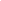           adattamento degli stili comunicativi, delle forme di lezione e degli spazi di apprendimento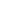           apprendimento cooperativo, tutoring e peer tutoring, didattica laboratoriale, problem solving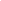           esercitazioni guidate e graduate a livello crescente di difficoltà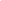 5 c.STRUMENTIPiattaforme digitaliLibri di testo/digitali, slide, storyboardTesti e software di supporto Schede fornite dagli insegnantiSupporti multimediali (computer, LIM, ecc. )Dizionari, carte geografiche, mappe, grafici e tabelleProiezione di film, documentari e filmati didatticiVALUTAZIONEI criteri di valutazione seguiti sono stati quelli esplicitati nel PTOF e nel piano annuale. Le verifiche, come previsto dalla programmazione iniziale, sono state adattate al profilo specifico della classe e sono servite a rilevare i livelli di competenza raggiunti.RAPPORTI CON LE FAMIGLIEFrequenti e proficui Regolari e collaborativiScarsi e poco produttiviSolo se sollecitati/ non sempre costruttiviAttività e Progetti PTOF A.S. 2021/2022SI ALLEGANO ALLA PRESENTE LE RELAZIONI FINALI DEI SINGOLI DOCENTI VILLAFRANCA TIRRENA,                                                                                         IL COORDINATORE                                                                                                                         Prof.CONSIGLIO DI CLASSECOMPONENTIDirigente                        prof. ssa Lemmo Ester ElideItaliano   prof.       Storia e Geografia      prof.       Approfondimento/Educazione Civica     prof.  Inglese               prof.  Francese  prof.  Matematica e Scienzeprof.  Tecnologia  prof.  Arte e Immagine prof.  Scienze Motorie   prof.  Musica     prof.  Religione       prof.  Attività alternativa     prof.  Chitarra                              prof.  Flauto    prof.  Pianoforte      prof.  Violino         prof.   Coordinatore:                          prof.  1a. COMPOSIZIONE E PROFILO DELLA CLASSE La classe è composta da …..alunni, di cui ….femmine e ….maschi.a) n° …alunni ripetentib) n° …alunni DSAPROFILO……………………………………………………………………………………………………………………………………………………………………………………………………………………………………………………………………………………………………………………………………………………………………………………………………………………………………………………………………………………………………………………………………………………………….1. Comportamento insituazioni strutturate   eccellente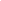    ottimo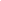   distinto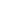    buono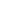    sufficiente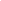    non sufficiente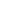 2. Comportamento insituazioni non strutturate   eccellente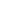    ottimo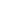    distinto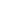    buono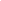    sufficiente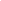    non sufficiente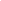 3.Rapporti fra compagniCorrettiAbbastanza correttiConflittuali4. Rapporti con gliInsegnantiCorrettiAbbastanza            correttiConflittuali5. Frequenza RegolareAbbastanza regolareIrregolare 6. Situazione disciplinare Non è stato necessario ricorrere a provvedimenti disciplinari rilevanti. I docenti non hanno ritenuto necessario il ricorso a provvedimenti disciplinari rilevanti. I docenti si sono trovati nelle condizioni di effettuare occasionali richiami scritti sul registro e comunicazioni per le famiglie sul diario. Si è dovuto fare frequente uso di richiami scritti sul registro e comunicazioni per le famiglie.6. Situazione disciplinare Non è stato necessario ricorrere a provvedimenti disciplinari rilevanti. I docenti non hanno ritenuto necessario il ricorso a provvedimenti disciplinari rilevanti. I docenti si sono trovati nelle condizioni di effettuare occasionali richiami scritti sul registro e comunicazioni per le famiglie sul diario. Si è dovuto fare frequente uso di richiami scritti sul registro e comunicazioni per le famiglie.6. Situazione disciplinare Non è stato necessario ricorrere a provvedimenti disciplinari rilevanti. I docenti non hanno ritenuto necessario il ricorso a provvedimenti disciplinari rilevanti. I docenti si sono trovati nelle condizioni di effettuare occasionali richiami scritti sul registro e comunicazioni per le famiglie sul diario. Si è dovuto fare frequente uso di richiami scritti sul registro e comunicazioni per le famiglie.FASCIAALUNNIINTERVENTICONDOTTII FASCIA (voto 10- 9/10)Conoscenze complete e approfonditeAbilità sicure anche in situazioni nuove e rielaborazione personale e critica  Competenze utilizzate con sicura padronanzaMetodo di lavoro autonomo e ordinatoImpegno regolare e costante.POTENZIAMENTO ECCELLENZEAttività per gruppi di livelloAttività di approfondimentoII FASCIA  (voto 8)Conoscenze corrette e completeAbilità sicure e rielaborazione personaleCompetenze utilizzate con padronanzaMetodo di lavoro ordinato e  impegno  costantePOTENZIAMENTOAttività per gruppi di livelloAttività di approfondimentoIII FASCIA (voto 7)Conoscenze abbastanza completeAbilità perlopiù sicure Competenze utilizzate con buona padronanzaMetodo di lavoro abbastanza ordinato, impegno perlopiù costante.CONSOLIDAMENTOAttività comuni al gruppo classeAttività per gruppi di livelloIV FASCIA (voto 6) Conoscenze accettabili/essenzialiAbilità non sempre certeCompetenze utilizzate con modesta autonomiaMetodo di lavoro non sempre efficace e ordinatoImpegno e attenzione discontinui.CONSOLIDAMENTOAttività di gruppo con tutorLavoro di ricerca personale o di gruppoV FASCIA (voto 5 - 4)Conoscenze carentiabilità insicurecompetenze deboli e lacunosemetodo di lavoro da acquisire, impegno e attenzione saltuari.RECUPERORecupero a classi aperteRecupero a piccoli gruppi di aiutoRecupero pomeridianoTIPO DI BISOGNO EDUCATIVO SPECIALEALUNNOINTERVENTI ATTUATIE STRATEGIE UTILIZZATEDISABILITÀ  DSA    Alunni con B.E.S. a causa di svantaggio sociale, culturale e linguistico segnalati dagli operatori dei servizi sociali                   Alunni con B.E.S. a causa di svantaggio sociale, culturale e linguistico individuati sulla base di attente considerazioni didattiche e psicopedagogicheN. Alunni stranieri Alunni con difficoltà di natura ______________________   ______________________SCHEDA  DELLE ATTIVITÀ DI DIDATTICA A DISTANZA REALIZZATESCHEDA  DELLE ATTIVITÀ DI DIDATTICA A DISTANZA REALIZZATEDocente/DisciplinaAMBIENTI virtuali di apprendimentoutilizzatiRegistro elettronico (Argo) [obbligatorio]Google DriveGoogle ClassroomMeetAltro (specificare):METODOLOGIE utilizzateLezioni in diretta streaming tramite collegamento audiovideo con gli studentiVideolezioni registrate dal docente e condivise con la classeVideo e filmati didatticiTest, quiz e ed esercizi onlineLetture e approfondimenti (libro di testo o altri documenti forniti dal docente)Esercizi da svolgere a casaCreazione di elaborati (testi, audio, video, etc.) da parte degli studentiAltro [specificare]:CONTENUTIdisciplinariSono rimasti inalterati i contenuti, le conoscenze e le competenze programmate;i contenuti, le abilità e competenze previsti nella programmazione iniziale sono stati  proposti nei loro nodi essenziali, con adattamento  dell’apprendimento;MATERIALI forniti a supporto (sintesi)(esempi: schede didattiche, utilizzo dei libri di testo, links da scaricare e visionare……..)(esempi: schede didattiche, utilizzo dei libri di testo, links da scaricare e visionare……..)(esempi: schede didattiche, utilizzo dei libri di testo, links da scaricare e visionare……..)PROCEDURE e STRUMENTI diVerifica e Valutazione adottatiinterrogazione on line;colloquio individuale;uso della lavagna ( Jamboard);esposizione di un argomento studiato (quando la classe è collegata); Compiti a tempo;Verifiche scritte Saggi, Relazioni, Testi ( può essere utile servirsi di software antiplagio - Compilatio);Commenting;Mappe Mentali;Blogging;Debate (Aula virtuale);Esperimenti e relazioni di laboratorio;Classroom: compito, compito con Quiz, domanda;Produzione di elaborati (test, audio o video) da parte degli studenti;Produzione di materiali di ricerca da parte degli studenti;Puntualità nel rispetto della consegna indicata dal docente;Altro:____________________________________________interrogazione on line;colloquio individuale;uso della lavagna ( Jamboard);esposizione di un argomento studiato (quando la classe è collegata); Compiti a tempo;Verifiche scritte Saggi, Relazioni, Testi ( può essere utile servirsi di software antiplagio - Compilatio);Commenting;Mappe Mentali;Blogging;Debate (Aula virtuale);Esperimenti e relazioni di laboratorio;Classroom: compito, compito con Quiz, domanda;Produzione di elaborati (test, audio o video) da parte degli studenti;Produzione di materiali di ricerca da parte degli studenti;Puntualità nel rispetto della consegna indicata dal docente;Altro:____________________________________________interrogazione on line;colloquio individuale;uso della lavagna ( Jamboard);esposizione di un argomento studiato (quando la classe è collegata); Compiti a tempo;Verifiche scritte Saggi, Relazioni, Testi ( può essere utile servirsi di software antiplagio - Compilatio);Commenting;Mappe Mentali;Blogging;Debate (Aula virtuale);Esperimenti e relazioni di laboratorio;Classroom: compito, compito con Quiz, domanda;Produzione di elaborati (test, audio o video) da parte degli studenti;Produzione di materiali di ricerca da parte degli studenti;Puntualità nel rispetto della consegna indicata dal docente;Altro:____________________________________________AZIONI INCLUSIVEadottate ( anche in riferimento a PEI/PDP)Produzione e utilizzo di materiale semplificatoProduzione di mappe concettuali, schemi, procedureIndicazione di siti specifici per studenti DSA/BES/DACollaborazione con docente specializzato/consiglio di classeAltro:_________________________Produzione e utilizzo di materiale semplificatoProduzione di mappe concettuali, schemi, procedureIndicazione di siti specifici per studenti DSA/BES/DACollaborazione con docente specializzato/consiglio di classeAltro:_________________________Produzione e utilizzo di materiale semplificatoProduzione di mappe concettuali, schemi, procedureIndicazione di siti specifici per studenti DSA/BES/DACollaborazione con docente specializzato/consiglio di classeAltro:_________________________FREQUENZA Studenti alle attività di DAD (sintesi)□ REGOLARE :……………..□ NON ADEGUATA:….□ NULLA:………EVENTUALI CRITICITÁVerificheVerificheVerificheScritteesercitazionirelazionitesti (narrativi, descrittivi, argomentativi, sintesi) problemiAltro …………………….Oraliinterrogazioneconversazioni/dibattitiinterventodialogoesposizione in classeAltro …………………….Grafiche/pratichegraficidisegnipittureesecuzioni manufattiesperienze di laboratorioValutazioneLa valutazione documenta sia gli obiettivi conseguiti dall’alunno sul piano cognitivo, sia i traguardi formativi raggiunti sul piano della maturazione della personalità.ValutazioneLa valutazione documenta sia gli obiettivi conseguiti dall’alunno sul piano cognitivo, sia i traguardi formativi raggiunti sul piano della maturazione della personalità.ValutazioneLa valutazione documenta sia gli obiettivi conseguiti dall’alunno sul piano cognitivo, sia i traguardi formativi raggiunti sul piano della maturazione della personalità.CLASSI  I CLASSI IIProve di Sperimentazione Didattica per Classi Parallele Italiano/Matematica/IngleseI/ II QuadrimestreProve di Sperimentazione Didattica per Classi Parallele Italiano/Matematica/IngleseI/ II QuadrimestrePROGETTO INVALSI/Non solo proveProve parallele su modello INVALSIItaliano/Matematica/IngleseI e II QuadrimestrePROGETTO INVALSI/Non solo proveProve parallele su modello INVALSIItaliano/Matematica/IngleseI e II QuadrimestrePROGETTO LETTURA#IoLeggoPerche’Settimana “Libriamoci a scuola” Partecipazione al concorso di poesia “Liceo Galileo Galilei” di Spadafora. “Dantedì” Il Maggio dei Libri PROGETTO LETTURA#IoLeggoPerche’Settimana “Libriamoci a scuola” Partecipazione al concorso di poesia “Liceo Galileo Galilei” di Spadafora.“Dantedì” Il  Maggio dei Libri PROGETTO SCUOLA SICURA:Norme di sicurezza emergenza Covid 19Sensibilizzazione “Giornata nazionale per la sicurezza nelle scuole” (rivolta a tutto l’Istituto)PROGETTO SCUOLA SICURA:Norme di sicurezza emergenza Covid 19Sensibilizzazione “Giornata nazionale per la sicurezza nelle scuole” (rivolta a tutto l’Istituto)PROGETTO AMBIENTE/ SALUTE: CAMPAGNA DI SENSIBILIZZAZIONE:Settimana Europea dello Sport 2021 “Settimana europea per la riduzione dei rifiuti”Giornata del risparmio energetico “M’illumino di meno” (Intero Istituto)Informativa Progetto MIUR “Sport di tutti” (rivolta agli alunni dai 5 ai 18 anni)Settimana della sensibilizzazione sul contrasto al cambiamento climatico Giornata Mondiale della Terra (Earth day 2022) Giornata Mondiale dell’AlimentazioneGiornata Mondiale dell’AcquaGiornata mondiale senza tabaccoUn mare da amareLa vita delle apiProgetto 2030: trasformiamo il nostro mondoPROGETTO AMBIENTE/ SALUTE: CAMPAGNA DI SENSIBILIZZAZIONE:Settimana Europea dello Sport 2021 “Settimana europea per la riduzione dei rifiuti” Giornata del risparmio energetico “M’illumino di meno” (Intero Istituto)Informativa Progetto MIUR “Sport di tutti” (rivolta agli alunni dai 5 ai 18 anni)Settimana della sensibilizzazione sul contrasto al cambiamento climatico Giornata Mondiale della Terra (Earth day 2022) Giornata Mondiale dell’AlimentazioneGiornata Mondiale dell’Acqua “TERRITORIO CHE NUTRE” Programma Formazione, Educazione e Dieta (F.E.D)Giornata mondiale senza tabaccoProgetto 2030: trasformiamo il nostro mondoPNSD –Piano Nazionale Scuola DigitaleEurope Code Week (Effettuato da tutti gli ordini di scuola)SAFER INTERNET DAY 2022 (Scuola Primaria e Secondaria)Biblioteca Scolastica DigitalePNSD –Piano Nazionale Scuola DigitaleEurope Code Week(Effettuato da tutti gli ordini di scuola)SAFER INTERNET DAY 2022 (Scuola Primaria e Secondaria)Biblioteca Scolastica DigitalePON PENSIERO COMPUTAZIONALE E CREATIVITA’ DIGITALELiberi di muoversiGioco apprendo con le tecnologiePON PENSIERO COMPUTAZIONALE E CREATIVITA’ DIGITALESport for allSVILUPPO COMPETENZE SOCIALI E CIVICHESensibilizzazione “Giornata Internazionale per l’eliminazione della violenza sulle donne”Concorso “UNICEF”: “Il futuro che vorrei me lo leggi in faccia” (Scuola Primaria e Secondaria)Giornata mondiale per i diritti dell’infanzia e dell’adolescenza (Sensibilizzazione effettuata da tutti gli ordini di scuola)GIORNATA NAZIONALE CONTRO IL CYBERBULLISMO (Scuola Primaria e Secondaria)Giornata dei Giusti dell’umanità - 6 marzo 2022 (Scuola Primaria e Secondaria)Corretto uso dei cellulariSVILUPPO COMPETENZE SOCIALI E CIVICHESensibilizzazione “Giornata Internazionale per l’eliminazione della violenza sulle donne”Concorso “UNICEF”: “Il futuro che vorrei me lo leggi in faccia” (Scuola Primaria e Secondaria)Giornata mondiale per i diritti dell’infanzia e dell’adolescenza (Sensibilizzazione effettuata da tutti gli ordini di scuola)GIORNATA NAZIONALE CONTRO IL CYBERBULLISMO (Scuola Primaria e Secondaria)Giornata dei Giusti dell’umanità - 6 marzo 2022 (Scuola Primaria e Secondaria)Corretto uso dei cellulariPROGETTO LEGALITA’Giornata della Memoria- Shoah (Intero Istituto)25 Aprile 2022: Anniversario della Liberazione GIORNATA DELLA LEGALITA’: Partecipazione alla RASSEGNA ARTISTICO – LETTERARIA: “Siamo tutti capaci”  Falcone e Borsellino trent’anni dopo. PROGETTO LEGALITA’Giornata della Memoria- Shoah (Intero Istituto)25 Aprile 2022: Anniversario della Liberazione GIORNATA DELLA LEGALITA’: Partecipazione alla RASSEGNA ARTISTICO – LETTERARIA: “Siamo tutti capaci”  Falcone e Borsellino trent’anni dopo.  EDUCAZIONE STRADALEGiornata europea per la sicurezza stradale“Settimana mondiale della sicurezza stradale”EDUCAZIONE STRADALEGiornata europea per la sicurezza stradale“Settimana mondiale della sicurezza stradale”PROGETTO ORIENTAMENTOOpen Day VIRTUALE PROGETTO ORIENTAMENTOOpen Day VIRTUALEPROGETTO MONDIALITÀI DIRITTI UMANI (ScuolAmica)PROGETTO MONDIALITÀI DIRITTI UMANI (ScuolAmica)ATTIVITA’ VARIECelebrazione del 4 Novembre: Giorno dell’Unità Nazionale e delle Forze ArmateATTIVITA’ VARIECelebrazione del 4 Novembre: Giorno dell’Unità Nazionale e delle Forze ArmateItaliano   prof.    Storia  e Geografia   prof.    Inglese   prof.     Francese/Spagnolo   prof.    Matematica e Scienze      prof.    Tecnologia       prof.    Arte e Immagine         prof.    Educazione Fisica   prof.    Musica prof.    Religioneprof.    Sostegnoprof.    Approfondimento  prof.    Potenziamento    prof.    Chitarraprof.    Flautoprof.    Pianoforteprof.    Violinoprof.    